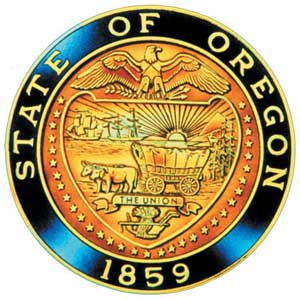 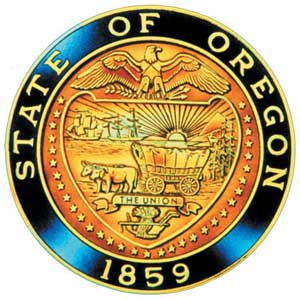 American Indian/Alaska Native Advisory CommitteeJanuary 18th, 20249:30 a.m. – 12:00 p.m.Oregon Department of EducationJoin ZoomGov Meetinghttps://www.zoomgov.com/j/1612853449?pwd=YTg3eWVuZW5qUUpUalMvQ3dJcjNPZz09 Meeting ID: 161 285 3449Passcode: 224568AGENDA9:30	1.0	Call to Order, Opening Remarks				Chair Henderson		1.1	Opening Blessing		TBD		1.2	Committee Roll Call/Introductions		     		1.3	Introductions & Welcome to Partners 	              Chair Henderson 9:40	2.0 	Review of November 2023 Minutes   		All9:45	3.0	Office of Indian Education  	 	3.1	Assistant Superintendent Update 	3.2	Team Updates			- Brent Spencer                			- Brandon Culbertson 			- Renee Roman Nose      			- Stacy Parrish 	10:05	4.0	Student Success Plan (SSP)		4.1	Update on 2025- 2030 Proposed Plan10:20	Break10:30	5.0	Talented and Gifted (TAG) Representation & Celebration 		5.1	Angela Allen – Talented and Gifted Education Specialist11:00	6.0	AI/AN Advisory Committee Business		6.1	Discussion – Open Position		6.2	2024 Workday Training Required for all Advisory Committee Members 11:25	7.0	Community Comment 		Chair Henderson		Public testimony may be submitted ahead of time in writing to 		AIAN.AdvisoryCommittee@OregonLearning.org	                                                                                                		11:30	8.0	 Other Business and Next Meeting Agenda Items		       All		8.1 	OIEA Update		8.2	March & May meeting check – in 12:00	 Adjourn